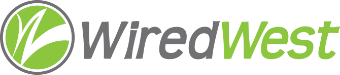 \WiredWest Executive Committee Meeting MinutesDate / time: Wednesday, March 1, 2023, 6:30 PMAttending: Doug McNally, Jim Drawe, MaryEllen Kennedy, Kent LewGuests: Don Hall, Called to order at: 6:33pmApprove minutes of February 1, 2023, Executive Committee meeting.Moved: KentSeconded: DougDiscussion: Vote:Approve Warrant #16Moved: Kent for $Seconded: DougDiscussion: Don pointed out that Kinsley bill has wrong generator type.Vote:Other business which could not be reasonably foreseen within 48 hours of meetingAdjourn – 7:00pm Kent moved, MaryEllen seconded, approved by voice voteNameVoteDoug YDavidNPKentYMaryEllenYNameVoteDoug YDavidNPKentYMaryEllenY